Официально опубликовано в информационном бюллетене нормативных правовых актов муниципального образования «Верхнесвечниковское сельское поселение»от «11»мая  2021 года№ 7РОСТОВСКАЯ ОБЛАСТЬКАШАРСКИЙ РАЙОНМУНИЦИПАЛЬНОЕ ОБРАЗОВАНИЕ«ВЕРХНСВЕЧНИКОВСКОЕ СЕЛЬСКОЕ ПОСЕЛЕНИЕ»ПОСТАНОВЛЕНИЕ«30» апреля 2021 года                                                           №1О назначении публичных слушанийпо вопросу рассмотрения проекта решения Собрания депутатов Верхнесвечниковского сельского поселения«О целесообразности изменения границ муниципального образования «Верхнесвечниковское сельское  поселение»На основании части 4 статьи 12 Федерального закона от 
6 октября 2003 года № 131-ФЗ «Об общих принципах организации местного самоуправления в Российской Федерации», статьи 10 Областного закона 
от 28 декабря 2005 года № 436-ЗС «О местном самоуправлении в Ростовской области», Устава муниципального образования «Верхнесвечниковское сельское поселение», в целях описания и утверждения границ муниципального образования «Верхнесвечниковское сельское поселение» в соответствии с требованиями градостроительного и земельного законодательства, а также с учетом мнения населения Постановляю:1. Назначить публичные слушания по проекту решения Собрания депутатов Верхнесвечниковского сельского поселения «О целесообразности изменения границ муниципального образования «Верхнесвечниковское сельское поселение» на «19» мая 2021 года по адресу: Ростовская область, Кашарский район, Верхнесвечниковское сельское поселение, улица Колхозная, 10, здание Администрации Верхнесвечниковского сельского поселения в 17 часов 00 минут. 2. Настоящее постановление вступает в силу со дня его официального опубликования.3. Контроль за исполнением настоящего постановления оставляю за собой.Председатель Собрания депутатов-Глава Верхнесвечниковского сельского поселения                                                   С.И. ХоршевПриложение к постановлениюПредседателя Собрания депутатов Верхнесвечниковского сельского поселения от «___» ____________ 2021 года № _____                                                                               «О назначении публичных слушаний по вопросу рассмотрения проекта решения Собрания депутатов Верхнесвечниковского сельского поселения «О целесообразности изменения границ муниципального образования «Верхнесвечниковское сельское  поселение»                                           ПРОЕКТРОСТОВСКАЯ ОБЛАСТЬКАШАРСКИЙ РАЙОН МУНИЦИПАЛЬНОЕ ОБРАЗОВАНИЕ«ВЕРХНЕСВЕЧНИКОВСКОЕ СЕЛЬСКОЕ ПОСЕЛЕНИЕ»СОБРАНИЕ ДЕПУТАТОВ ВЕРХНЕСВЕЧНИКОВСКОГО СЕЛЬСКОГО ПОСЕЛЕНИЯРЕШЕНИЕ«___» ________ 2021 года                                                                       № ______О целесообразности изменения	границ муниципальногообразования «Верхнесвечниковское  сельское поселение»         ПринятоСобранием депутатовНа основании части 4 статьи 12 Федерального закона от 
6 октября 2003 года № 131-ФЗ «Об общих принципах организации местного самоуправления в Российской Федерации», статьи 10 Областного закона 
от 28 декабря 2005 года № 436-ЗС «О местном самоуправлении в Ростовской области», Устава муниципального образования «Верхнесвечниковское сельское поселение», в целях описания и утверждения границ муниципального образования «Верхнесвечниковское сельское поселение» в соответствии с требованиями градостроительного и земельного законодательства, а также с учетом мнения населения, Собрания депутатов Верхнесвечниковского сельского поселения                                                           РЕШИЛО:1. Признать целесообразным изменение границ муниципального образования «Верхнесвечниковское сельское поселение» согласно приложению к настоящему решению путем:а) передачи из состава территории Верхнесвечниковского сельского поселения земельного участка площадью 5,45 га и включения его в состав территории Талловеровского сельского поселения;б) включения в состав территории Верхнесвечниковского сельского поселения земельного участка площадью 18,47 га из состава территории Первомайского сельского поселения.2. Настоящее решение вступает в силу со дня его официального опубликования.3. Контроль за исполнением настоящего решения оставляю за собой.Председатель Собрания депутатов-Глава Верхнесвечниковского сельского поселения                                                                  С.И. ХоршевПриложение к решению Собрания депутатов Верхнесвечниковского сельского поселения от «___» ____________ 2021 года№ _____«О целесообразности изменения границ муниципального образования «Верхнесвечниковское сельское поселение»Проектный план прохождения уточненной границы муниципального образования «Верхнесвечниковское сельское поселение» в соответствиис требованиями градостроительного и земельного законодательства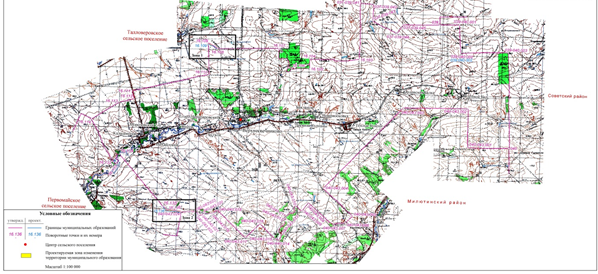 